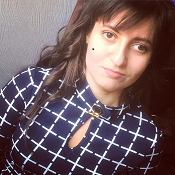 Резюме!Елена Мартиросова (лирическое сопрано). Приглашённая солистка Московской государственной академической филармонии. Оперная певица, концертно-камерная певица, педагог по вокалу. С 2017 года Артист высшей категории, преподаватель творческих дисциплин в высшей школе.Знание итальянского языка на среднем, разговорном уровне. Грамотная речь, пунктуальность и дисциплинированность С отличием окончила Российскую государственную специализированную академию искусств по классу вокала у Заслуженной артистки Р.Ф., профессора РГСАИ И. Г. Бродской-Карелиной (2015). В 2017 году с отличием окончила ассистентуру - стажировку в РГСАИ. С 2017 года является солисткой оперного театра РГСАИ.В репертуаре– партии Иоланты и Татьяны («Иоланта» и «Евгений Онегин», Прилепы «Пиковая дама» Чайковского), Марфы («Царская невеста» Римского-Корсакова), Земфиры «Алеко» Рахманинова, Катарины «Укрощение строптивой» Шебалина, Тамары «Демон» Рубинштейна , Мими («Богема» Пуччини), Графини («Свадьба Фигаро» Моцарта)…     Певица обладает значительным камерным репертуаром, исполняя арии, романсы и песни русских и зарубежных композиторов. Сотрудничала с такими дирижёрами как Сергей дурыгин(Симфонический оркестр Министерства обороны Р.Ф.), Александр Титов(Санкт-Петербургский Государственный Академический Симфонический Оркестр), Михаил Сенкевич(симфонический оркестр Мариинского театра), Антон Орлов (Президентский оркестр Р.Ф.). С солистами Мариинского театра - Сергеем Семишкуром, Даниилом Штодой, Ильёй Селивановым.Дипломант ХХ Международного конкурса вокалистов Лидии Абрамовой “Bella Voce”, удостоена Гран-при Международного конкурса молодых исполнителей и композиторов “Musical Art”. В 2014 году стала лауреатом общероссийского конкурса «Молодые дарования России» и Московского международного конкурса молодых исполнителей русского романса «Романсиада». В 2016-м вручена премия «Филантроп».Слабое зрение, но не мешает работе на сцене.